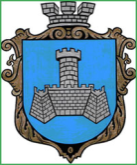 Українам. Хмільник  Вінницької областіР О З П О Р Я Д Ж Е Н Н Я                                                            МІСЬКОГО  ГОЛОВИ                                                                            від 20 квітня 2021р.                                                             №179–рПро проведення   позачерговогозасідання виконкому міської ради      Розглянувши службові  записки   начальника Управління ЖКГ та КВ Хмільницької міської ради Литвиненко І.С. від 19.04.2021 року, начальника управління агроекономічного розвитку та євроінтеграції Хмільницької міської ради Підвальнюка Ю.Г.від 16.04.2021 року та 19.04.2021 року, начальника відділу інформаційної діяльності та комунікацій із громадськістю міської ради Мазур Н.П. від 19.04.2021 року,відповідно до п.п.2.2.3 пункту 2.2 розділу 2 Положення про виконавчий комітет Хмільницької міської ради 7 скликання, затвердженого  рішенням 46 сесії міської ради 7 скликання від 22.12.2017р. №1270, керуючись ст. 42, ст. 59 Закону України „Про місцеве самоврядування в Україні”:Провести  позачергове засідання виконкому  міської  ради  21.04.2021 року о 10.00 год., на яке винести наступні питання:2.Загальному відділу міської ради  ( О.Д.Прокопович) довести це  розпорядження до членів виконкому міської ради та всіх зацікавлених суб’єктів.3.Контроль за виконанням цього розпорядження залишаю за собою.          Міський голова                            М.В.ЮрчишинС.П.МаташО.Д.ПрокоповичН.А.Буликова1Про укладення договору про організацію перевезень пасажирів на міському автобусному маршруті загального користування №2 «Водоканал» - «Хмільникгаз» в Хмільницькій міській територіальній громаді                 Про укладення договору про організацію перевезень пасажирів на міському автобусному маршруті загального користування №2 «Водоканал» - «Хмільникгаз» в Хмільницькій міській територіальній громаді                 Доповідає: Підвальнюк Юрій Григорович   Начальник управління агроекономічного розвитку та євроінтеграції Хмільницької міської ради    2Про утворення постійно діючої комісії із встановлення факту отруєння бджіл на території Хмільницької міської територіальної громади                          Про утворення постійно діючої комісії із встановлення факту отруєння бджіл на території Хмільницької міської територіальної громади                          Доповідає:  Підвальнюк Юрій Григорович       Начальник управління агроекономічного розвитку та євроінтеграції Хмільницької міської ради                          3Про погодження КП «Хмільницька ЖЕК» продовження договору оренди нежитлового приміщення по вул. Пушкіна,39   Про погодження КП «Хмільницька ЖЕК» продовження договору оренди нежитлового приміщення по вул. Пушкіна,39   Доповідає: Литвиненко Інна Сергіївна      Начальник Управління житлово-комунального господарства та комунальної власності Хмільницької міської ради                                        4Про внесення змін до квартирної облікової справи Шевчук Ніни Андріївни Про внесення змін до квартирної облікової справи Шевчук Ніни Андріївни Доповідає:  Литвиненко Інна Сергіївна       Начальник Управління житлово-комунального господарства та комунальної власності Хмільницької міської ради                                         5Про розгляд клопотань юридичних та фізичних осіб з питань видалення деревонасаджень у населених пунктах Хмільницької міської територіальної громадиПро розгляд клопотань юридичних та фізичних осіб з питань видалення деревонасаджень у населених пунктах Хмільницької міської територіальної громадиДоповідає:  Литвиненко Інна Сергіївна       Начальник Управління житлово-комунального господарства та комунальної власності Хмільницької міської ради                                        6Про розгляд клопотань юридичних та фізичних осіб з питань видалення деревонасаджень у населених пунктах Хмільницької міської територіальної громади Про розгляд клопотань юридичних та фізичних осіб з питань видалення деревонасаджень у населених пунктах Хмільницької міської територіальної громади Доповідає: Литвиненко Інна Сергіївна        Начальник Управління житлово-комунального господарства та комунальної власності Хмільницької міської ради                                        7Про погодження розміщення будівельних матеріалів на загальноміській території в місті Хмільнику          Про погодження розміщення будівельних матеріалів на загальноміській території в місті Хмільнику          Доповідає: Литвиненко Інна Сергіївна        Начальник Управління житлово-комунального господарства та комунальної власності Хмільницької міської ради                                        8Про розгляд заяви І.Л.Д. щодо влаштування малолітнього І.Д.І., ____ р.н. на цілодобове перебування до комунального закладу «Іванівська спеціальна школа » Вінницької обласної ради   Про розгляд заяви І.Л.Д. щодо влаштування малолітнього І.Д.І., ____ р.н. на цілодобове перебування до комунального закладу «Іванівська спеціальна школа » Вінницької обласної ради   Доповідає:Мурзановська Наталія Миколаївна Головний спеціаліст Управління освіти, молоді та спорту Хмільницької міської ради 9Про затвердження складу Громадської ради при виконавчому комітеті Хмільницької міської радиПро затвердження складу Громадської ради при виконавчому комітеті Хмільницької міської радиДоповідає:Мазур Наталія ПетрівнаНачальник відділу інформаційної діяльності та комунікацій із громадськістю міської ради10Про внесення змін до рішень виконавчого комітету Хмільницької міської ради щодо участі громадськості у вирішенні питань місцевого значенняПро внесення змін до рішень виконавчого комітету Хмільницької міської ради щодо участі громадськості у вирішенні питань місцевого значенняДоповідає: Мазур Наталія ПетрівнаНачальник відділу інформаційної діяльності та комунікацій із громадськістю міської ради11Про зміну статусу квартири №1 в житловому будинку по вул.Небесної Сотні, №34 у м. ХмільникуПро зміну статусу квартири №1 в житловому будинку по вул.Небесної Сотні, №34 у м. ХмільникуДоповідає: Олійник Олександр Анатолійович В. о. начальника управління містобудування та архітектури Хмільницької міської ради